Drive Pot Replacement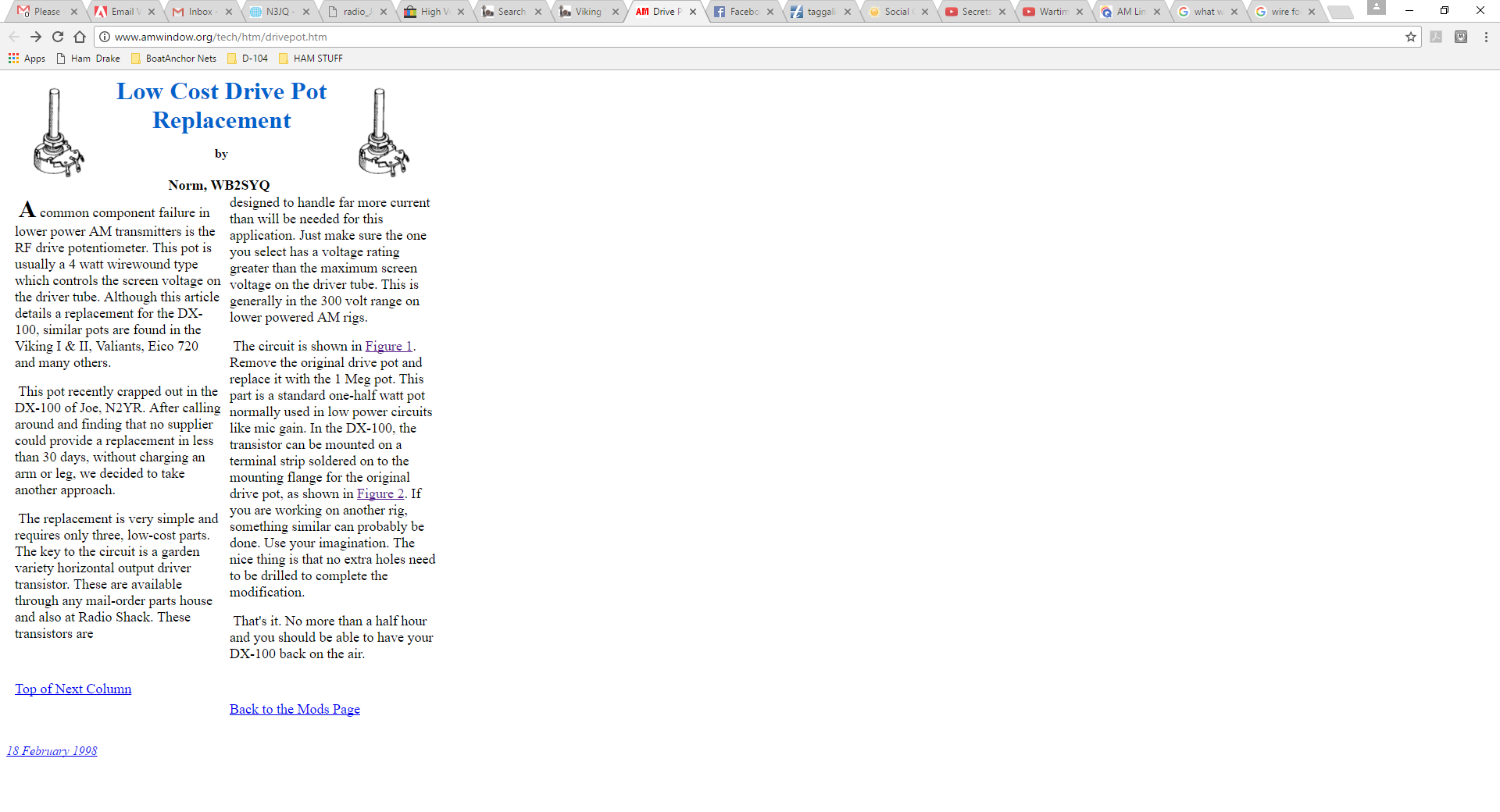 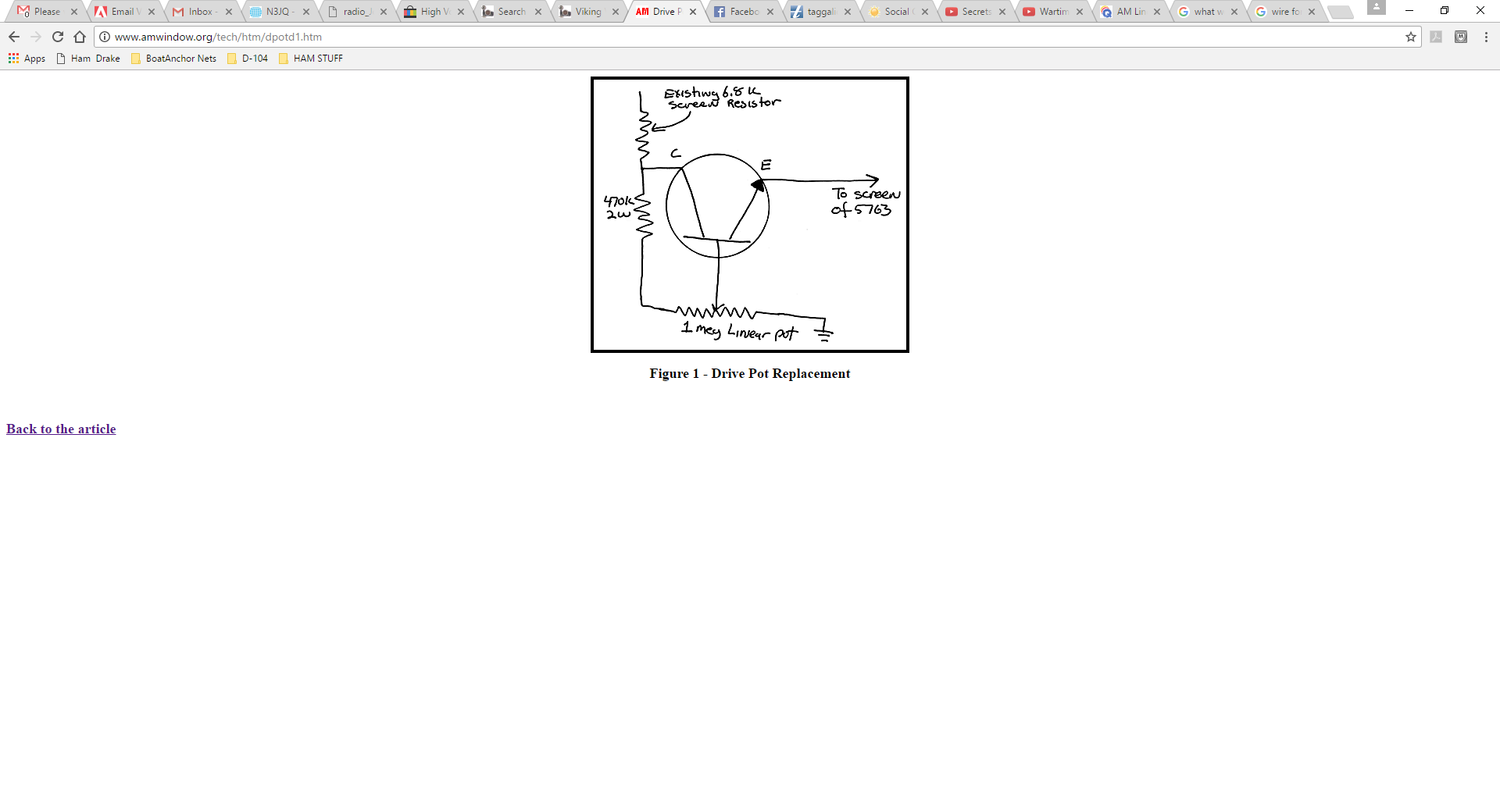 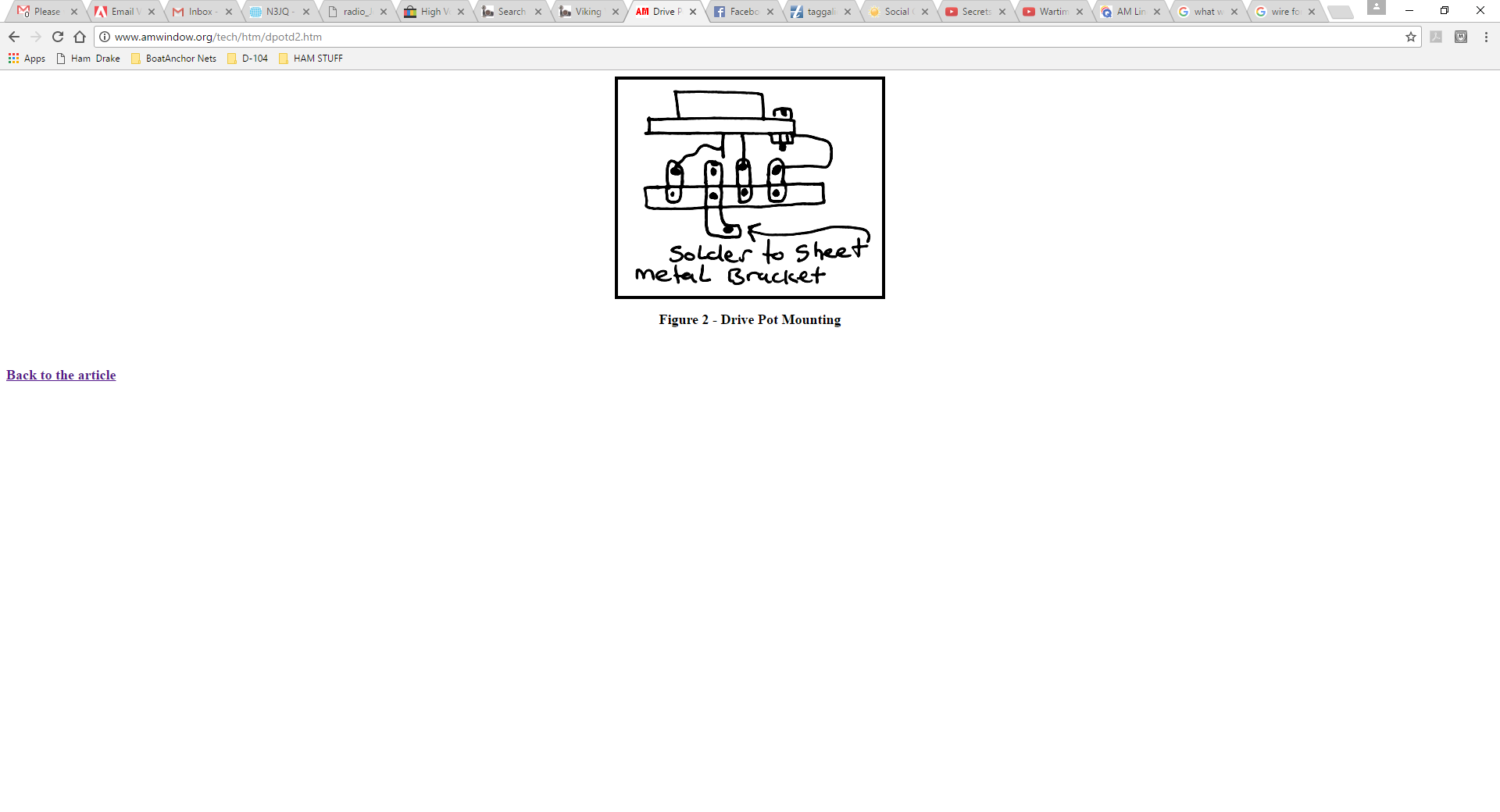 